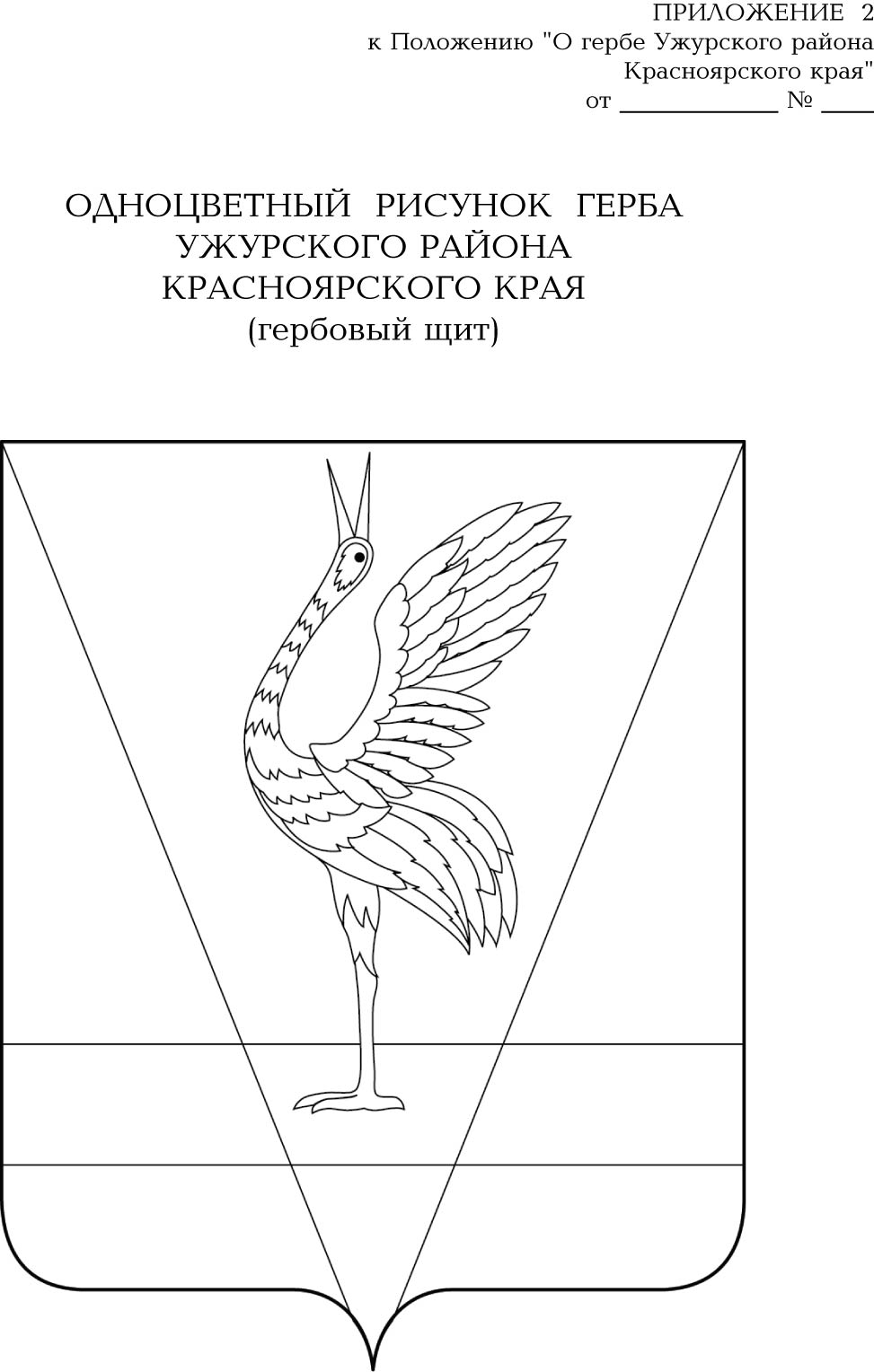 АДМИНИСТРАЦИЯ УЖУРСКОГО РАЙОНАКРАСНОЯРСКОГО КРАЯПОСТАНОВЛЕНИЕ18.12.2023                                         г. Ужур                                                 № 959О внесении изменений в постановление  администрации Ужурского района от 03.11.2016 № 640 «Об утверждении муниципальной программы «Комплексное развитие культуры и искусства в муниципальном образовании Ужурский район»В соответствии с постановлением администрации Ужурского района от 12.08.2013 № 724 «Об утверждении Порядка принятия решений о разработке муниципальных программ Ужурского района, их формировании и реализации», статьей 19 Устава Ужурского района Красноярского края, ПОСТАНОВЛЯЮ:1. Внести в приложение к постановлению администрации Ужурского района от 03.11.2016  № 640 «Об утверждении муниципальной программы  «Комплексное развитие культуры и искусства в муниципальном образовании Ужурский район»  изменения, изложив его в новой редакции, согласно приложению.1.1. Приложения № 1, № 2 к Программе  читать в новой редакции согласно Приложениям № 1, № 2.1.2. Раздел «Ресурсное обеспечение Подпрограммы № 2» паспорта Подпрограммы № 2 (Приложение № 4 к Программе) читать в следующей редакции:1.3. Приложение  к Подпрограмме  № 2  читать в новой редакции, согласно Приложению № 3.1.4. Раздел «Ресурсное обеспечение Подпрограммы № 3» паспорта Подпрограммы № 3 (Приложение № 5 к Программе) читать в следующей редакции:1.5. Приложение  к Подпрограмме  № 3  читать в новой редакции, согласно Приложению № 4.2. Контроль за выполнением постановления возложить на заместителя главы по социальным вопросам В.А. Богданову.3. Постановление вступает в силу в день, следующий за днем официального опубликования в специальном выпуске газеты «Сибирский хлебороб».Глава района			             		                            К.Н. ЗарецкийИнформация о ресурсном обеспечении муниципальной программы Ужурского района 
за счет средств районного бюджета, в том числе средств, поступивших из бюджетов других уровней 
бюджетной системы и бюджетов государственных внебюджетных фондовИнформация об источниках финансирования подпрограмм, отдельных мероприятий муниципальной программы «Комплексное развитие культуры и искусства  в муниципальном образовании Ужурский район» (средства районного бюджета, в том числе средства, поступившие из бюджетов других уровней бюджетной системы, бюджетов государственных внебюджетных фондов)                                                                                                                                         Приложение № 3 к постановлению                                                                                                                                                                                                                                                                                  администрации района от 18.12.2023 № 959                                                                                                                   Приложение к Подпрограмме № 2Перечень мероприятий Подпрограммы № 2                                                                                                                                          Приложение № 4 к постановлению                                                                                                                                                                                                                                                                                  администрации района от 18.12.2023 № 959                                                                                                                    Приложение к Подпрограмме № 3                                                                       Перечень мероприятий Подпрограммы № 3Ресурсное обеспечение Подпрограммы № 2Общий объем бюджетных ассигнований на реализацию мероприятий Подпрограммы  № 2 составляет – 264 485,6 тыс. рублей, в том числе по годам:2023 год – 94 026,3 тыс. рублей;2024 год – 94 302,5 тыс. рублей;2025 год -  76 156,8 тыс. рублей.	за счет средств местного бюджета – 236 756,7 тыс. рублей, из них по годам:2023 год – 84 443,1 тыс. рублей;2024 год – 76 156,8 тыс. рублей;2025 год – 76 156,8 тыс. рублей.за счет средств федерального бюджета – 35,3 тыс. рублей, из них по годам:2023 год – 35,3 тыс. рублей;2024 год – 0,0 тыс. рублей;2025 год -  0,0 тыс. рублей.за счет средств краевого бюджета – 27 693,6 тыс. рублей, из них по годам:2023 год – 9 547,9 тыс. рублей;2024 год – 18 145,7  тыс. рублей;2025 год -  0,0 рублей.Ресурсное обеспечение Подпрограммы № 3Общий объем бюджетных ассигнований на реализацию мероприятий Подпрограммы  № 3 составляет – 24 257,8 тыс. рублей, в том числе по годам:2023 год – 8 390,6 тыс. рублей;2024 год – 7 933,6 тыс. рублей;2025 год -  7 933,6 тыс. рублей.	за счет средств местного бюджета – 23 842,6 тыс. рублей, из них по годам:2023 год – 8 249,8 тыс. рублей;2024 год – 7 796,4  тыс. рублей;2025 год – 7 796,4  тыс. рублей.за счет средств федерального бюджета – 0,0 тыс. рублей,из них по годам:2023 год – 0,0 тыс. рублей;2024 год – 0,0 тыс. рублей;2025 год -  0,0 тыс. рублей.за счет средств краевого бюджета – 415,2 тыс. рублей, из них по годам:2023 год – 140,8  тыс. рублей;2024 год – 137,2 тыс. рублей;2025 год – 137,2 тыс. рублей.Приложение № 1 к постановлению                                                                                                                                         администрации района от 18.12.2023 № 959Приложение № 1 к Программе№ п/пСтатус (муниципальная программа Ужурского района, подпрограмма)Наименование муниципальной программы Ужурского района, подпрограммы Наименование главного распорядителя бюджетных средств (далее – ГРБС)Код бюджетной классификацииКод бюджетной классификацииКод бюджетной классификацииКод бюджетной классификацииОчередной финансовый год 2023Первый год планового периода 2024Второй год планового периода2025Итого на очередной финансовый год 
и плановый период№ п/пСтатус (муниципальная программа Ужурского района, подпрограмма)Наименование муниципальной программы Ужурского района, подпрограммы Наименование главного распорядителя бюджетных средств (далее – ГРБС)ГРБСРзПрЦСРВРпланпланпланИтого на очередной финансовый год 
и плановый период1234567891011121Муниципальная программа Ужурского района«Комплексное развитие культуры и искусства  в муниципальном образовании Ужурский район»всего расходные обязательства 
по муниципальной программе Ужурского районаХХХХ130 192,7129 191,6111 046,2 370 430,51Муниципальная программа Ужурского района«Комплексное развитие культуры и искусства  в муниципальном образовании Ужурский район»в том числе по ГРБС:ХХХХ1Муниципальная программа Ужурского района«Комплексное развитие культуры и искусства  в муниципальном образовании Ужурский район»МКУ «УКС и МП»ХХХХ128 782,4128 954,4110 809,0368 545,81Муниципальная программа Ужурского района«Комплексное развитие культуры и искусства  в муниципальном образовании Ужурский район»Администрация Ужурского районаХХХХ140,8137,2137,2415,21Муниципальная программа Ужурского района«Комплексное развитие культуры и искусства  в муниципальном образовании Ужурский район»Администрация Приреченского сельсоветаХХХХ1 069,50,00,01 069,51Муниципальная программа Ужурского района«Комплексное развитие культуры и искусства  в муниципальном образовании Ужурский район»Администрация г. УжурХХХХ200,0100,0100,0400,02Подпрограмма № 1«Наследие»всего расходные обязательства 
по подпрограмме ХХХХ27 775,826 955,526 955,881 687,12Подпрограмма № 1«Наследие»в том числе по ГРБС:2Подпрограмма № 1«Наследие»МКУ «УКС и МП»ХХХХ27 775,826 955,526 955,881 687,13Мероприятие 1Обеспечение деятельности (оказания услуг) подведомственных учреждений (МБУК «ЦБС Ужурского района») МКУ «УКС и МП»0800801091008219061124 410,123 862,623 862,672 135,34Мероприятие 2Подписка периодической печати и оплата услуг по обеспечению доступа в сеть Интернет для МБУК «ЦБС Ужурского района»МКУ «УКС и МП»08008010910082560612670,0670,0670,02 010,05Мероприятие 3Укрепление материально-технической базы и поддержка технического состояния учреждений (МБУК «ЦБС Ужурского района»)МКУ «УКС и МП»08008010910082010612200,0200,0200,0600,06Мероприятие 4Комплектование  литературой фондов МБУК «ЦБС Ужурского района»МКУ «УКС и МП»0800801091008202061230,030,030,090,07Мероприятие 5Комплектование книжных фондов библиотек муниципальных образований Красноярского краяМКУ «УКС и МП»080080109100S4880612444,2444,2444,21 332,68Мероприятие 6Государственная поддержка отрасли культура (модернизация муниципальных библиотек в части комплектования книжных фондов)МКУ «УКС и МП»080080109100L5191612311,1306,1306,4923,69Мероприятие 7Обеспечение деятельности (оказания услуг) подведомственных учреждений (МБУК «Златоруновский поселковый музей»)МКУ «УКС и МП»080080109100831906111 660,41 442,61 442,64 545,610Мероприятие 8Государственная поддержка лучших работников сельских учреждений культурыМКУ «УКС и МП»0800801091А25519561250,00,00,050,011Подпрограмма 2«Искусство»всего расходные обязательства 
по подпрограмме ХХХХ94 026,394 302,576 156,8264 485,611Подпрограмма 2«Искусство»в том числе по ГРБС:11Подпрограмма 2«Искусство»МКУ «УКС и МП»ХХХХ92 956,894 302,576 156,8263 416,111Подпрограмма 2«Искусство»Администрация Приреченского сельсоветаХХХХ1 069,50,00,01 069,512Мероприятие 1Обеспечение деятельности (оказания услуг) подведомственных учреждений (МБУДО «Ужурская ДШИ»)МКУ «УКС и МП»0800703092008219061112 160,213 160,213 160,238 480,613Мероприятие 2Укрепление материально-технической базы и поддержка технического состояния учреждений (МБУДО «Ужурская ДШИ»)МКУ «УКС и МП»080 07030920082010612105,075,075,0255,014Мероприятие 3Поддержка  одаренных детейМКУ «УКС и МП»0800703092008205061250,050,050,0150,015Мероприятие 4Обеспечение деятельности (оказания услуг) подведомственных учреждений (МАУК «ЦКС Ужурского района)МКУ «УКС и МП»0800801092008219062158 957,659 953,560 331,6179 242,716Мероприятие 5Укрепление материально-технической базы и поддержка технического состояния учреждений (МАУК «ЦКС Ужурского района»)МКУ «УКС и МП»Администрация Приреченского сельсовета080090080108010920082010092008201062254011 398,410 328,91 069,51 000,01 000,00,01 000,01 000,00,013 398,417Мероприятие 6Проведения мероприятий районного значения МКУ «УКС и МП»080080109200820402446221 502,2317,01 185,21 480,0317,01 163,01 480,0317,01 163,04 462,2 18Мероприятие 7Создание, развитие и сохранение студии народных художественных ремесел, в том числе проведение конкурсов профессионального мастерства среди мастеров народных художественных промысловМКУ «УКС и МП»0800801092008211062260,060,060,0180,019Мероприятие 8Государственная поддержка лучших работников сельских учреждений культурыМКУ «УКС и МП»0800801092А25519562050,00,00,050,020Мероприятие 9 Создание (реконструкция) и капитальный ремонт культурно-досуговых  учреждений в сельской местностиМКУ «УКС и МП»080080109200S48406209 678,118 523,80,028 201,921Мероприятие 10Поддержка творческих фестивалей и конкурсов, в том числе для детей и молодежиМКУ «УКС и МП»0800801092А27482062064,80,00,064,822Подпрограмма № 3«Обеспечение условий реализации Программы»всего расходные обязательства 
по подпрограмме ХХХХ8 390,67 933,67 933,624 257,822Подпрограмма № 3«Обеспечение условий реализации Программы»в том числе по ГРБС:22Подпрограмма № 3«Обеспечение условий реализации Программы»МКУ «УКС и МП»ХХХХ8 049,87 696,47 696,423 442,622Подпрограмма № 3«Обеспечение условий реализации Программы»Администрация Ужурского районаХХХХ140,8137,2137,2415,222Подпрограмма № 3«Обеспечение условий реализации Программы»Администрация г. УжурХХХХ200,0100,0100,0400,023Мероприятие 1Осуществление государственных полномочий в области архивного делаАдминистрация Ужурского района14001130930075190120244140,8           117,7         23,1137,2           114,1         23,1137,2           114,1         23,1415,224Мероприятие 2Повышение профессиональной компетентности специалистов отрасли «Культура»МКУ «УКС и МП»080080409300820802445,05,05,015,025Мероприятие 3Обеспечение деятельности подведомственных учреждений МКУ «Управление культуры, спорта и молодежной политики Ужурского района»МКУ «УКС и МП»08008040930082310244111    1121197 714,8474,85 551,2     12,0     1 676,87 461,4474,85 356,8     12,0     1 617,87 461,4474,85 356,8     12,0     1 617,822 637,6  26Мероприятие 4Независимая оценка качества условий оказания услуг организациями в сфере культурыМКУ «УКС и МП»0800804093008234024415,015,015,045,027Мероприятие 5Зарезервированные средства на софинансирование краевых программМКУ «УКС и МП»080080409300808002440,0100,0100,0200,028Мероприятие 6Изготовление размещение рекламной  продукцииМКУ «УКС и МП»Администрация г. Ужур08008040930082350244540300,0100,0200,0200,0100,0100,0200,0100,0100,0700,029Мероприятие 7Поддержка добровольческого (волонтерского) движения культурыМКУ «УКС и МП»0800804093008230024415,015,015,045,030Мероприятие 8Организация материально-технического обеспечения муниципальных учреждений (совместная закупка оргтехники, компьютеров и периферийного оборудования)МКУ «УКС и МП»08008040930084100244200,00,00,0200,0Приложение № 2 к постановлениюадминистрации района от 18.12.2023 № 959Приложение № 2 к ПрограммеПриложение № 2 к постановлениюадминистрации района от 18.12.2023 № 959Приложение № 2 к ПрограммеПриложение № 2 к постановлениюадминистрации района от 18.12.2023 № 959Приложение № 2 к ПрограммеПриложение № 2 к постановлениюадминистрации района от 18.12.2023 № 959Приложение № 2 к Программе№ п/пСтатус (муниципальная программа Ужурского района, подпрограмма)Наименование муниципальной программы Ужурского района, подпрограммы Уровень бюджетной системы/источники финансированияОчередной финансовый год 2023Первый год планового периода 2024Второй год планового периода2025Итого на очередной финансовый год и плановый период№ п/пСтатус (муниципальная программа Ужурского района, подпрограмма)Наименование муниципальной программы Ужурского района, подпрограммы Уровень бюджетной системы/источники финансированияпланпланпланИтого на очередной финансовый год и плановый период123456781Муниципальная программа Ужурского района«Комплексное развитие культуры и искусства в муниципальном образовании Ужурский район» всего130 192,7129 191,6111 046,2 370 430,51Муниципальная программа Ужурского района«Комплексное развитие культуры и искусства в муниципальном образовании Ужурский район» в том числе:1Муниципальная программа Ужурского района«Комплексное развитие культуры и искусства в муниципальном образовании Ужурский район» федеральный бюджет287,8217,3211,4716,51Муниципальная программа Ужурского района«Комплексное развитие культуры и искусства в муниципальном образовании Ужурский район» краевой бюджет10 143,918 723,4 583,829 451,11Муниципальная программа Ужурского района«Комплексное развитие культуры и искусства в муниципальном образовании Ужурский район» местный бюджет119 761,0110 250,9110 251,0340 262,91Муниципальная программа Ужурского района«Комплексное развитие культуры и искусства в муниципальном образовании Ужурский район» внебюджетные источники2Подпрограмма № 1«Наследие»всего27 775,826 955,526 955,881 687,12Подпрограмма № 1«Наследие»в том числе:2Подпрограмма № 1«Наследие»федеральный бюджет252,5217,3211,4681,22Подпрограмма № 1«Наследие»краевой бюджет455,3440,5446,61 342,42Подпрограмма № 1«Наследие»местный бюджет27 068,026 297,726 297,879 663,52Подпрограмма № 1«Наследие»внебюджетные источники3Подпрограмма № 2«Искусство»всего94 026,394 302,576 156,8264 485,63Подпрограмма № 2«Искусство»в том числе:3Подпрограмма № 2«Искусство»федеральный бюджет35,30,00,035,33Подпрограмма № 2«Искусство»краевой бюджет9 547,918 145,70,027 693,63Подпрограмма № 2«Искусство»местный бюджет84 443,176 156,876 156,8236 756,73Подпрограмма № 2«Искусство»внебюджетные источники4Подпрограмма № 3«Обеспечение условий реализации программы»всего8 390,67 933,67 933,624 257,84Подпрограмма № 3«Обеспечение условий реализации программы»в том числе:4Подпрограмма № 3«Обеспечение условий реализации программы»федеральный бюджет0,00,00,00,04Подпрограмма № 3«Обеспечение условий реализации программы»краевой бюджет140,8137,2137,2415,24Подпрограмма № 3«Обеспечение условий реализации программы»местный бюджет8 249,87 796,47 796,423 842,64Подпрограмма № 3«Обеспечение условий реализации программы»внебюджетные источники№ п/пЦели, задачи, мероприятия подпрограммыНаименование ГРБСКод бюджетной классификации Код бюджетной классификации Код бюджетной классификации Код бюджетной классификации Код бюджетной классификации Код бюджетной классификации Код бюджетной классификации Расходы 
(тыс. руб.), годыРасходы 
(тыс. руб.), годыРасходы 
(тыс. руб.), годыРасходы 
(тыс. руб.), годыОжидаемый результат№ п/пЦели, задачи, мероприятия подпрограммыНаименование ГРБСГРБСРз
ПрРз
ПрЦСРЦСРВРВРочередной финансовый год(2023)первый год планового периода(2024)второй год планового периода(2025)Итого на (2023-2025)Ожидаемый результат123455667789101112Цель  «Обеспечение доступа населения Ужурского района к культурным благам и участию в культурной жизни, реализация творческого потенциала населения Ужурского района»Цель  «Обеспечение доступа населения Ужурского района к культурным благам и участию в культурной жизни, реализация творческого потенциала населения Ужурского района»Цель  «Обеспечение доступа населения Ужурского района к культурным благам и участию в культурной жизни, реализация творческого потенциала населения Ужурского района»Цель  «Обеспечение доступа населения Ужурского района к культурным благам и участию в культурной жизни, реализация творческого потенциала населения Ужурского района»Цель  «Обеспечение доступа населения Ужурского района к культурным благам и участию в культурной жизни, реализация творческого потенциала населения Ужурского района»Цель  «Обеспечение доступа населения Ужурского района к культурным благам и участию в культурной жизни, реализация творческого потенциала населения Ужурского района»Цель  «Обеспечение доступа населения Ужурского района к культурным благам и участию в культурной жизни, реализация творческого потенциала населения Ужурского района»Цель  «Обеспечение доступа населения Ужурского района к культурным благам и участию в культурной жизни, реализация творческого потенциала населения Ужурского района»Цель  «Обеспечение доступа населения Ужурского района к культурным благам и участию в культурной жизни, реализация творческого потенциала населения Ужурского района»Цель  «Обеспечение доступа населения Ужурского района к культурным благам и участию в культурной жизни, реализация творческого потенциала населения Ужурского района»Цель  «Обеспечение доступа населения Ужурского района к культурным благам и участию в культурной жизни, реализация творческого потенциала населения Ужурского района»Цель  «Обеспечение доступа населения Ужурского района к культурным благам и участию в культурной жизни, реализация творческого потенциала населения Ужурского района»Цель  «Обеспечение доступа населения Ужурского района к культурным благам и участию в культурной жизни, реализация творческого потенциала населения Ужурского района»Цель  «Обеспечение доступа населения Ужурского района к культурным благам и участию в культурной жизни, реализация творческого потенциала населения Ужурского района»Цель  «Обеспечение доступа населения Ужурского района к культурным благам и участию в культурной жизни, реализация творческого потенциала населения Ужурского района»Задача 1. Повышение эффективности и качества дополнительного образования в сфере культураЗадача 1. Повышение эффективности и качества дополнительного образования в сфере культураЗадача 1. Повышение эффективности и качества дополнительного образования в сфере культураЗадача 1. Повышение эффективности и качества дополнительного образования в сфере культураЗадача 1. Повышение эффективности и качества дополнительного образования в сфере культураЗадача 1. Повышение эффективности и качества дополнительного образования в сфере культураЗадача 1. Повышение эффективности и качества дополнительного образования в сфере культураЗадача 1. Повышение эффективности и качества дополнительного образования в сфере культураЗадача 1. Повышение эффективности и качества дополнительного образования в сфере культураЗадача 1. Повышение эффективности и качества дополнительного образования в сфере культураЗадача 1. Повышение эффективности и качества дополнительного образования в сфере культураЗадача 1. Повышение эффективности и качества дополнительного образования в сфере культураЗадача 1. Повышение эффективности и качества дополнительного образования в сфере культураЗадача 1. Повышение эффективности и качества дополнительного образования в сфере культураЗадача 1. Повышение эффективности и качества дополнительного образования в сфере культураМероприятие 1Мероприятие 1Мероприятие 1Мероприятие 1Мероприятие 1Мероприятие 1Мероприятие 1Мероприятие 1Мероприятие 1Мероприятие 1Мероприятие 1Мероприятие 1Мероприятие 1Мероприятие 1Мероприятие 11Обеспечение деятельности (оказания услуг) подведомственных учреждений (МБУДО «Ужурская ДШИ»)МКУ «УКС и МП»080070307030920082190092008219061161112 160,213 160,213 160,238 480,6Оказание муниципальных услуг населению Ужурского района Мероприятие 2Мероприятие 2Мероприятие 2Мероприятие 2Мероприятие 2Мероприятие 2Мероприятие 2Мероприятие 2Мероприятие 2Мероприятие 2Мероприятие 2Мероприятие 2Мероприятие 2Мероприятие 2Мероприятие 22Укрепление материально-технической базы и поддержка технического состояния учреждений (МБУДО «Ужурская ДШИ»)МКУ «УКС и МП»0800703070309200820100920082010612612105,075,075,0255,0Создание привлекательного имиджа и комфортных условий для обучения и выявления одаренных детей. Приобретение ученических стульев, ноутбук для проведения уроков сольфеджио.Мероприятие 3Мероприятие 3Мероприятие 3Мероприятие 3Мероприятие 3Мероприятие 3Мероприятие 3Мероприятие 3Мероприятие 3Мероприятие 3Мероприятие 3Мероприятие 3Мероприятие 3Мероприятие 3Мероприятие 33Поддержка  одаренных детейМКУ «УКС и МП»080070307030920082050092008205061261250,050,050,0150,0Организация летнего отдыха и участие одаренных детей в краевых и международных фестиваляхИтого по Задаче 1Итого по Задаче 1Итого по Задаче 1Итого по Задаче 1Итого по Задаче 1Итого по Задаче 1Итого по Задаче 1Итого по Задаче 1Итого по Задаче 1Итого по Задаче 112 315,213 285,213 285,238 885,6Задача 2: Стимулирование народного творчества и развитие культурно-досуговой деятельностиЗадача 2: Стимулирование народного творчества и развитие культурно-досуговой деятельностиЗадача 2: Стимулирование народного творчества и развитие культурно-досуговой деятельностиЗадача 2: Стимулирование народного творчества и развитие культурно-досуговой деятельностиЗадача 2: Стимулирование народного творчества и развитие культурно-досуговой деятельностиЗадача 2: Стимулирование народного творчества и развитие культурно-досуговой деятельностиЗадача 2: Стимулирование народного творчества и развитие культурно-досуговой деятельностиЗадача 2: Стимулирование народного творчества и развитие культурно-досуговой деятельностиЗадача 2: Стимулирование народного творчества и развитие культурно-досуговой деятельностиЗадача 2: Стимулирование народного творчества и развитие культурно-досуговой деятельностиЗадача 2: Стимулирование народного творчества и развитие культурно-досуговой деятельностиЗадача 2: Стимулирование народного творчества и развитие культурно-досуговой деятельностиЗадача 2: Стимулирование народного творчества и развитие культурно-досуговой деятельностиЗадача 2: Стимулирование народного творчества и развитие культурно-досуговой деятельностиЗадача 2: Стимулирование народного творчества и развитие культурно-досуговой деятельностиМероприятие 1Мероприятие 1Мероприятие 1Мероприятие 1Мероприятие 1Мероприятие 1Мероприятие 1Мероприятие 1Мероприятие 1Мероприятие 1Мероприятие 1Мероприятие 1Мероприятие 1Мероприятие 1Мероприятие 11Обеспечение деятельности (оказания услуг) подведомственных учреждений (МАУК «ЦКС Ужурского района») МКУ «УКС и МП»080080108010920082190092008219062162158 957,659 953,560 331,6179 242,7Оказание муниципальных услуг населению Ужурского районаМероприятие 2Мероприятие 2Мероприятие 2Мероприятие 2Мероприятие 2Мероприятие 2Мероприятие 2Мероприятие 2Мероприятие 2Мероприятие 2Мероприятие 2Мероприятие 2Мероприятие 2Мероприятие 2Мероприятие 22Укрепление материально-технической базы и поддержка технического состояния учреждения (МАУК «ЦКС Ужурского района»)МКУ «УКС и МП»Администрация Приреченского сельсовета08009008009008010801080108010920082010092008201062254062254011 398,410 328,91 069,51 000,01 000,00,01 000,01 000,00,013 398,4Создание привлекательного имиджа и комфортных условий для посетителей.Приобретение автомобиля. Текущий ремонт здания РДК и здания Причеченского СДК.Мероприятие 3Мероприятие 3Мероприятие 3Мероприятие 3Мероприятие 3Мероприятие 3Мероприятие 3Мероприятие 3Мероприятие 3Мероприятие 3Мероприятие 3Мероприятие 3Мероприятие 3Мероприятие 3Мероприятие 33Проведения мероприятий районного значенияМКУ «УКС и МП»0800800801080109200820402446221 502,2317,01 185,21 502,2317,01 185,21 480,0317,01 163,01 480,0317,01 163,04 462,2 Создание благоприятной культурной среды способствующей всестороннему развитию личностиМероприятие 4Мероприятие 4Мероприятие 4Мероприятие 4Мероприятие 4Мероприятие 4Мероприятие 4Мероприятие 4Мероприятие 4Мероприятие 4Мероприятие 4Мероприятие 4Мероприятие 4Мероприятие 4Мероприятие 44Создание, развитие и сохранение студии народных художественных ремесел, в том числе проведение конкурсов профессионального мастерства среди мастеров народных и художественных промыслов МКУ «УКС и МП»08008008010801092008211062260,060,060,060,0180,0Увеличение показателя клубных формирований по народному творчеству, рост числа участников клубных формированийМероприятие 5Мероприятие 5Мероприятие 5Мероприятие 5Мероприятие 5Мероприятие 5Мероприятие 5Мероприятие 5Мероприятие 5Мероприятие 5Мероприятие 5Мероприятие 5Мероприятие 5Мероприятие 55Государственная поддержка лучших работников сельских учреждений культурыМКУ «УКС и МП»08008008010801091А25519562050,050,00,00,050,0Мероприятие 6Мероприятие 6Мероприятие 6Мероприятие 6Мероприятие 6Мероприятие 6Мероприятие 6Мероприятие 6Мероприятие 6Мероприятие 6Мероприятие 6Мероприятие 6Мероприятие 6Мероприятие 66Создание (реконструкция) и капитальный ремонт культурно-досуговых  учреждений в сельской местностиМКУ «УКС и МП»0800800801080109200S48406209 678,19 678,118 523,80,028 201,9Капитальный ремонт Крутоярского СДКМероприятие 7Мероприятие 7Мероприятие 7Мероприятие 7Мероприятие 7Мероприятие 7Мероприятие 7Мероприятие 7Мероприятие 7Мероприятие 7Мероприятие 7Мероприятие 7Мероприятие 7Мероприятие 7Мероприятие 77Поддержка творческих фестивалей и конкурсов, в том числе для детей и молодежиМКУ «УКС и МП»08008008010801092А27482062064,864,80,00,064,8Приобретение обуви для танцевального коллективаИтого по задаче 2:Итого по задаче 2:Итого по задаче 2:Итого по задаче 2:Итого по задаче 2:Итого по задаче 2:Итого по задаче 2:Итого по задаче 2:Итого по задаче 2:81 711,181 711,181 017,362 871,6225 600,0Итого по Подпрограмме № 2Итого по Подпрограмме № 2Итого по Подпрограмме № 2Итого по Подпрограмме № 2Итого по Подпрограмме № 2Итого по Подпрограмме № 2Итого по Подпрограмме № 2Итого по Подпрограмме № 2Итого по Подпрограмме № 294 026,394 026,394 302,576 156,8264 485,6№ п/пЦели, задачи, мероприятия подпрограммыНаименование ГРБСКод бюджетной классификации Код бюджетной классификации Код бюджетной классификации Код бюджетной классификации Код бюджетной классификации Код бюджетной классификации Расходы 
(тыс. руб.), годыРасходы 
(тыс. руб.), годыРасходы 
(тыс. руб.), годыРасходы 
(тыс. руб.), годыРасходы 
(тыс. руб.), годыРасходы 
(тыс. руб.), годыОжидаемый результат№ п/пЦели, задачи, мероприятия подпрограммыНаименование ГРБСГРБСРз
ПрРз
ПрЦСРЦСРВРочередной финансовый год(2023)первый год планового периода(2024)первый год планового периода(2024)второй год планового периода(2025)второй год планового периода(2025)Итого на (2023-2025)Ожидаемый результат12345566789910101112Цель  «Создание условий для устойчивого развития культуры в Ужурском районе»Цель  «Создание условий для устойчивого развития культуры в Ужурском районе»Цель  «Создание условий для устойчивого развития культуры в Ужурском районе»Цель  «Создание условий для устойчивого развития культуры в Ужурском районе»Цель  «Создание условий для устойчивого развития культуры в Ужурском районе»Цель  «Создание условий для устойчивого развития культуры в Ужурском районе»Цель  «Создание условий для устойчивого развития культуры в Ужурском районе»Цель  «Создание условий для устойчивого развития культуры в Ужурском районе»Цель  «Создание условий для устойчивого развития культуры в Ужурском районе»Цель  «Создание условий для устойчивого развития культуры в Ужурском районе»Цель  «Создание условий для устойчивого развития культуры в Ужурском районе»Цель  «Создание условий для устойчивого развития культуры в Ужурском районе»Цель  «Создание условий для устойчивого развития культуры в Ужурском районе»Цель  «Создание условий для устойчивого развития культуры в Ужурском районе»Цель  «Создание условий для устойчивого развития культуры в Ужурском районе»Цель  «Создание условий для устойчивого развития культуры в Ужурском районе»Задача 1: Осуществление государственных полномочий в области архивного делаЗадача 1: Осуществление государственных полномочий в области архивного делаЗадача 1: Осуществление государственных полномочий в области архивного делаЗадача 1: Осуществление государственных полномочий в области архивного делаЗадача 1: Осуществление государственных полномочий в области архивного делаЗадача 1: Осуществление государственных полномочий в области архивного делаЗадача 1: Осуществление государственных полномочий в области архивного делаЗадача 1: Осуществление государственных полномочий в области архивного делаЗадача 1: Осуществление государственных полномочий в области архивного делаЗадача 1: Осуществление государственных полномочий в области архивного делаЗадача 1: Осуществление государственных полномочий в области архивного делаЗадача 1: Осуществление государственных полномочий в области архивного делаЗадача 1: Осуществление государственных полномочий в области архивного делаЗадача 1: Осуществление государственных полномочий в области архивного делаЗадача 1: Осуществление государственных полномочий в области архивного делаЗадача 1: Осуществление государственных полномочий в области архивного делаМероприятие 1Мероприятие 1Мероприятие 1Мероприятие 1Мероприятие 1Мероприятие 1Мероприятие 1Мероприятие 1Мероприятие 1Мероприятие 1Мероприятие 1Мероприятие 1Мероприятие 1Мероприятие 1Мероприятие 1Мероприятие 11Осуществление государственных полномочий в области архивного делаАдминистрация Ужурского района1400113011309300751900930075190120244140,8           117,7         23,1137,2           114,1         23,1137,2           114,1         23,1137,2           114,1         23,1137,2           114,1         23,1415,2Итого по Задаче 1Итого по Задаче 1Итого по Задаче 1Итого по Задаче 1Итого по Задаче 1Итого по Задаче 1Итого по Задаче 1Итого по Задаче 1Итого по Задаче 1140,8137,2137,2137,2137,2415,2Задача 2: Воспроизводство кадрового потенциала отрасли «культура»Задача 2: Воспроизводство кадрового потенциала отрасли «культура»Задача 2: Воспроизводство кадрового потенциала отрасли «культура»Задача 2: Воспроизводство кадрового потенциала отрасли «культура»Задача 2: Воспроизводство кадрового потенциала отрасли «культура»Задача 2: Воспроизводство кадрового потенциала отрасли «культура»Задача 2: Воспроизводство кадрового потенциала отрасли «культура»Задача 2: Воспроизводство кадрового потенциала отрасли «культура»Задача 2: Воспроизводство кадрового потенциала отрасли «культура»Задача 2: Воспроизводство кадрового потенциала отрасли «культура»Задача 2: Воспроизводство кадрового потенциала отрасли «культура»Задача 2: Воспроизводство кадрового потенциала отрасли «культура»Задача 2: Воспроизводство кадрового потенциала отрасли «культура»Задача 2: Воспроизводство кадрового потенциала отрасли «культура»Задача 2: Воспроизводство кадрового потенциала отрасли «культура»Задача 2: Воспроизводство кадрового потенциала отрасли «культура»Мероприятие 1Мероприятие 1Мероприятие 1Мероприятие 1Мероприятие 1Мероприятие 1Мероприятие 1Мероприятие 1Мероприятие 1Мероприятие 1Мероприятие 1Мероприятие 1Мероприятие 1Мероприятие 1Мероприятие 1Мероприятие 11Повышение профессиональной компетентности специалистов отрасли «Культура»МКУ «УКС и МП»08008040804093008208009300820802445,05,05,05,05,015,0Организация обучения и повышения квалификации специалистов отрасли «культура» в краевых семинарахИтого по Задаче 2Итого по Задаче 2Итого по Задаче 2Итого по Задаче 2Итого по Задаче 2Итого по Задаче 2Итого по Задаче 2Итого по Задаче 2Итого по Задаче 25,05,05,05,05,015,0Задача 3: Обеспечение эффективного управления в отрасли «культура»Задача 3: Обеспечение эффективного управления в отрасли «культура»Задача 3: Обеспечение эффективного управления в отрасли «культура»Задача 3: Обеспечение эффективного управления в отрасли «культура»Задача 3: Обеспечение эффективного управления в отрасли «культура»Задача 3: Обеспечение эффективного управления в отрасли «культура»Задача 3: Обеспечение эффективного управления в отрасли «культура»Задача 3: Обеспечение эффективного управления в отрасли «культура»Задача 3: Обеспечение эффективного управления в отрасли «культура»Задача 3: Обеспечение эффективного управления в отрасли «культура»Задача 3: Обеспечение эффективного управления в отрасли «культура»Задача 3: Обеспечение эффективного управления в отрасли «культура»Задача 3: Обеспечение эффективного управления в отрасли «культура»Задача 3: Обеспечение эффективного управления в отрасли «культура»Задача 3: Обеспечение эффективного управления в отрасли «культура»Задача 3: Обеспечение эффективного управления в отрасли «культура»Мероприятие 1Мероприятие 1Мероприятие 1Мероприятие 1Мероприятие 1Мероприятие 1Мероприятие 1Мероприятие 1Мероприятие 1Мероприятие 1Мероприятие 1Мероприятие 1Мероприятие 1Мероприятие 1Мероприятие 1Мероприятие 11Обеспечение деятельности подведомственных учреждений МКУ «Управление культуры, спорта и молодежной политики Ужурского района»МКУ «УКС и МП»0800804080409300823100930082310244111   1121197 714,8474,85 551,2     12,0     1 676,87 461,4474,85 356,8     12,0     1 617,87 461,4474,85 356,8     12,0     1 617,87 461,4474,85 356,8     12,0     1 617,87 461,4474,85 356,8     12,0     1 617,822 637,6  Реализация мероприятий культурной политики на территории районаМероприятие 2Мероприятие 2Мероприятие 2Мероприятие 2Мероприятие 2Мероприятие 2Мероприятие 2Мероприятие 2Мероприятие 2Мероприятие 2Мероприятие 2Мероприятие 2Мероприятие 2Мероприятие 2Мероприятие 2Мероприятие 22Независимая оценка качества условий оказания услуг организациями в сфере культурыМКУ «УКС и МП»08008008040804093008234024415,015,015,015,045,045,0Улучшение качества оказания услуг населениюМероприятие 3Мероприятие 3Мероприятие 3Мероприятие 3Мероприятие 3Мероприятие 3Мероприятие 3Мероприятие 3Мероприятие 3Мероприятие 3Мероприятие 3Мероприятие 3Мероприятие 3Мероприятие 3Мероприятие 3Мероприятие 33Зарезервированные средства на софинансирование краевых программМКУ «УКС и МП»0800800804080409300808002440,0100,0100,0100,0200,0200,0Мероприятие 4Мероприятие 4Мероприятие 4Мероприятие 4Мероприятие 4Мероприятие 4Мероприятие 4Мероприятие 4Мероприятие 4Мероприятие 4Мероприятие 4Мероприятие 4Мероприятие 4Мероприятие 4Мероприятие 4Мероприятие 44Изготовление размещение рекламной  продукцииМКУ «УКС и МП»080080080408040930082350540244300,0100,0200,0200,0100,0100,0200,0100,0100,0200,0100,0100,0700,0700,0Мероприятие 5Мероприятие 5Мероприятие 5Мероприятие 5Мероприятие 5Мероприятие 5Мероприятие 5Мероприятие 5Мероприятие 5Мероприятие 5Мероприятие 5Мероприятие 5Мероприятие 5Мероприятие 5Мероприятие 5Мероприятие 55Поддержка добровольческого (волонтерского) движения культурыМКУ «УКС и МП»08008008040804093008230024415,015,015,015,045,045,0Мероприятие 6Мероприятие 6Мероприятие 6Мероприятие 6Мероприятие 6Мероприятие 6Мероприятие 6Мероприятие 6Мероприятие 6Мероприятие 6Мероприятие 6Мероприятие 6Мероприятие 6Мероприятие 6Мероприятие 6Мероприятие 66Организация материально-технического обеспечения муниципальных учреждений (совместная закупка оргтехники, компьютеров и периферийного оборудования)МКУ «УКС и МП»080080080408040930084100244200,00,00,00,0200,0200,0Итого по задаче 3:Итого по задаче 3:Итого по задаче 3:Итого по задаче 3:Итого по задаче 3:Итого по задаче 3:Итого по задаче 3:Итого по задаче 3:Итого по задаче 3:8 244,67 791,47 791,47 791,423 827,623 827,6Итого по Подпрограмме № 3Итого по Подпрограмме № 3Итого по Подпрограмме № 3Итого по Подпрограмме № 3Итого по Подпрограмме № 3Итого по Подпрограмме № 3Итого по Подпрограмме № 3Итого по Подпрограмме № 3Итого по Подпрограмме № 38 390,67 933,67 933,67 933,624 257,824 257,8